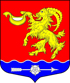 СОВЕТ ДЕПУТАТОВ  МУНИЦИПАЛЬНОГО ОБРАЗОВАНИЯГОРБУНКОВСКОЕ СЕЛЬСКОЕ ПОСЕЛЕНИЕ МУНИЦИПАЛЬНОГО ОБРАЗОВАНИЯ ЛОМОНОСОВСКОГО МУНИЦИПАЛЬНОГО РАЙОНА ЛЕНИНГРАДСКОЙ ОБЛАСТИот «_25_» сентября 2020 года                                                                                                     № 41Об оплате труда работников муниципальных казенных учреждений и муниципальных бюджетных учреждений, финансируемых из бюджета муниципального образования Горбунковское сельское поселение    В соответствии с Трудовым кодексом Российской Федерации, в соответствии с областным законом № 103-ОЗ от 20 декабря 2019 года «Об оплате труда работников государственных учреждений Ленинградской области » и в целях совершенствования оплаты труда работников муниципальных учреждений муниципального образования Горбунковское сельское поселение муниципального образования Ломоносовского муниципального района Ленинградской области, совет депутатов РЕШИЛ:1. Утвердить Положение "Об оплате труда работников муниципальных казенных учреждений и муниципальных бюджетных учреждений, финансируемых из бюджета муниципального образования Горбунковское сельское поселение",  согласно приложению № 1.2. Настоящее решение подлежит официальному опубликованию (обнародованию).3. Настоящее решение вступает в силу со дня официального опубликования и распространяется на правоотношения, возникшие  с 01 октября 2020 года.Глава муниципального образованияГорбунковское сельское поселение					              Ю.А. НецветаевПриложение к решению совета депутатов муниципального образования Горбунковское сельское поселениеот «25» сентября 2020 года № 41ПОЛОЖЕНИЕОБ ОПЛАТЕ ТРУДА РАБОТНИКОВ МУНИЦИПАЛЬНЫХ КАЗЕННЫХ УЧРЕЖДЕНИЙ И МУНИЦИПАЛЬНЫХ БЮДЖЕТНЫХ УЧРЕЖДЕНИЙ, ФИНИНСИРУЕМЫХ ИЗ БЮДЖЕТА МУНИЦИПАЛЬНОГО ОБРАЗОВАНИЯ ГОРБУНКОВСКОЕ СЕЛЬСКОЕ ПОСЕЛЕНИЕНастоящее Положение регулирует отношения, связанные с оплатой труда работников муниципальных казенных учреждений и муниципальных бюджетных учреждений, финансируемых из бюджета муниципального образования Горбунковское сельское поселение муниципального образования Ломоносовский муниципальный район Ленинградской области (далее - учреждения). Статья 1. Основные понятия, применяемые в настоящем Положении 1. Для целей настоящего Положения используются следующие основные понятия: 1) расчетная величина - показатель, установленный решением совета депутатов о бюджете муниципального образования Горбунковское сельское поселение муниципального образования Ломоносовский муниципальный район Ленинградской области на очередной финансовый год и на плановый период, который применяется для расчета должностных окладов (окладов, ставок заработной платы) работников за календарный месяц или за выполнение установленной нормы труда;2) межуровневые коэффициенты - соотношение между должностными окладами, соответствующими определенным квалификационным уровням, и расчетной величиной;3) коэффициент масштаба управления учреждением - показатель, определяющий масштаб и сложность управления учреждением;4) уполномоченный орган – главный распорядитель бюджетных средств, которому подведомственно муниципальное  учреждение;5) основной персонал - работники, непосредственно выполняющие функции, оказывающие услуги (выполняющие работы), направленные на достижение определенных уставом учреждения целей деятельности этого учреждения, а также их непосредственные руководители, за исключением руководителя, заместителя руководителя и главного бухгалтера учреждения2. Понятия, применяемые в настоящем Положении, но не указанные в части 1 настоящей статьи, используются в значениях, определенных в трудовом законодательстве и иных нормативных правовых актах Российской Федерации, содержащих нормы трудового права. Статья 2. Общие положения 1. Размер расчетной величины пересматривается не реже одного раза в год и не может быть пересмотрен в сторону уменьшения. Месячная заработная плата работника не может быть ниже размера минимальной заработной платы в Ленинградской области, установленного региональным соглашением о минимальной заработной плате в Ленинградской области, при условии, что указанным работником полностью отработана за этот период норма рабочего времени и выполнены нормы труда (трудовые обязанности). 2. Положение о системах оплаты труда в учреждениях по видам экономической деятельности, утверждается муниципальным казенным учреждением и муниципальным бюджетным учреждением, при согласовании учредителем, главой местной администрации муниципального образования Горбунковское сельское поселение, устанавливает обязательные условия оплаты труда работников:квалификационные уровни;межуровневые коэффициенты;порядок назначения должностных окладов руководителей, их заместителей и главных бухгалтеров учреждений;порядок установления работникам (кроме руководителя, заместителя руководителя и главного бухгалтера учреждения) стимулирующих выплат, в том числе порядок установления персональных надбавок и их размеры;порядок установления руководителям, заместителям руководителей и главным бухгалтерам учреждений стимулирующих выплат, в том числе порядок установления персональных надбавок и их размеры, и стимулирующих выплат руководителям учреждений в зависимости от исполнения учреждением государственных заданий и (или) показателей эффективности и результативности деятельности учреждений;размеры и порядок установления компенсационных выплат;перечни должностей работников, относимых к основному персоналу учреждений;коэффициенты масштаба управления учреждениями;порядок формирования и использования фонда оплаты труда; 3. Системы оплаты труда работников, предусматривающие компенсационные и стимулирующие, в том числе премиальные, выплаты, устанавливаются  нормативными актами в соответствии с трудовым законодательством, иными нормативными правовыми актами Российской Федерации, содержащими нормы трудового права, областными законами, нормативно-правовыми актами муниципального образования Горбунковское сельское поселение муниципального образования Ломоносовский муниципальный район  Ленинградской области.Локальные нормативные акты, устанавливающие системы оплаты труда, принимаются директором учреждения, с учетом мнения представительного органа работников по согласованию с соответствующим уполномоченным органом, при этом условия оплаты труда работников не могут быть ухудшены по сравнению с Положением о системах оплаты труда в учреждениях по видам экономической деятельности.Статья 3. Оплата труда работников1. Должностные оклады руководителей учреждений устанавливаются в трудовом договоре (контракте). Минимальный уровень должностного оклада руководителя определяется путем умножения среднего минимального уровня должностного оклада (оклада, ставки заработной платы) работников, относимых к основному персоналу соответствующего учреждения, на коэффициент масштаба управления учреждением. 